Front of House Volunteer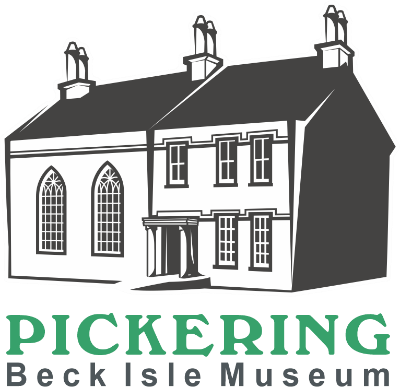 We are looking for volunteers who would like to join our enthusiastic and friendly front of house team. Main DutiesCreating a warm and friendly welcome for all our visitors, answering general enquiries and ensuring that visitors have an enjoyable visitSelling tickets and items from the shop using a till systemCarrying out visitor surveysGentle cleaning as needed to provide a high standard of presentationRegular walks around the museum to check on exhibition spacesEnsuring that the museums health and safety procedures are followed and, in an emergency carrying out the evacuation procedureHow much time will I be expected to give?The museum is open Monday to Saturday. You can choose to volunteer in a morning (9.45-1.30pm) or an afternoon (1.20-5pm). Volunteering hours vary depending on the time you have available. As a guide we would expect a minimum of two sessions a month. You can choose a regular time slot or can vary it to fit with your other commitments.What skills, qualities and experience do I need?Commitment to excellent customer serviceGood verbal communication skillsAn interest in heritage and local historyAbility to handle moneyEnjoy working as part of a teamWillingness to undertake relevant training Commitment to equality and diversityWhat support and training will I receive?You will receive a welcome training session which includes a tour of the museum, till training and will familiarise you with the front of house role. Whilst on the front desk you will be supported by an experienced volunteer. Further training, support and supervision will be provided by the Engagement and Operations Manager.What can I expect from the museum?To become part of a motivated and enthusiastic teamTo learn about the museum and local historyTo meet new people within your local communityTo learn new skillsA 10% discount in the museum shopA rest room with tea and coffee providedWe are members of the Volunteer Pink Pass. After three months volunteering you will receive a pink pass which entitles you to free and discounted entry to hundreds of museums across the North of EnglandFree carparking whilst carrying out volunteering duties (subject to availability)Other InformationThe role is open to volunteers aged 18+This role is not regulated activity and therefore does not require an additional safeguarding (DBS) checkPlease complete the application form which can be found on our website www.beckislemuseum.org.uk or contact Michala Pearson (Engagement and Operations Manager) for an informal chat 01751 473653 opsmanager@beckislemuseum.org.uk 